
ONTARIO SOCCER REGISTRATION FORM ONTARIO SOCCERRELEASE OF LIABILITY, WAIVER OF CLAIMS AND INDEMNITY AGREEMENT(To be signed by Participants of the age of majority and over)WARNING! By signing this document, you will waive certain legal rights. Please read carefully.This is a binding legal agreement. Clarify any questions or concerns before signing. As a Participant in activities, programs, classes, services provided and events sponsored or organized by Ontario Soccer and its affiliated districts, leagues, clubs and teams and the sport of soccer, including but not limited to: games, tournaments, practices, training, personal training, dry land training, use of strength training and fitness conditioning equipment, machines and facilities, nutritional and dietary programs, orientational or instructional sessions or lessons, aerobic and anaerobic conditioning programs (collectively the “Activities”), the undersigned acknowledges and agrees to the following terms outlined in this agreement:  DisclaimerOntario Soccer, its affiliated districts, leagues, clubs and teams, and their respective directors, officers, committee members, members, employees, coaches, volunteers, officials, participants, agents, independent contractors, subcontractors, sponsors, owners/operators of the facility in which the Activities take place, , successors and assigns, and representatives (the “Organization”) are not responsible for any injury, property damage, expense, loss of income, damage or loss of any kind suffered by a Participant during, or as a result of, the Activities, caused in any manner whatsoever including, but not limited to, the negligence of the Organization. I have read and agree to be bound by paragraphs 1 and 2.Description of RisksI understand and acknowledge that The Activities have foreseeable and unforeseeable inherent risks, hazards and dangers that no amount of care, caution or expertise can eliminate, including without limitation, the potential for serious bodily injury, permanent disability, paralysis and loss of life; The Organization may offer or promote online programming (such as webinars, remote conferences, workshops, and online training) which have different foreseeable and unforeseeable risks than in-person programming; The Organization has a difficult task to ensure safety and it is not infallible. The Organization may be unaware of my fitness or abilities, may misjudge weather or environmental conditions, may give incomplete warnings or instructions, and the equipment being used might malfunction; andThe novel coronavirus, COVID-19, has been declared a worldwide pandemic by the World Health Organization and COVID-19 is extremely contagious.  The Organization has put in place preventative measures to reduce the spread of COVID-19; however, the Organization cannot guarantee that the Participant will not become infected with COVID-19.  Further, attending the Activities could increase your risk of contracting COVID-19.  I am participating voluntarily in the Activities.  In consideration of my participation, I hereby acknowledge that I am aware of the risks, dangers and hazards associated with or related to the Activities which could result in damage, loss, serious physical injury, or death. The risks, dangers and hazards include, but are not limited to, injuries from:Health: executing strenuous and demanding physical techniques, physical exertion, overexertion, stretching, dehydration, fatigue, cardiovascular workouts, rapid movements and stops, lack of fitness or conditioning, traumatic injury, bacterial infections, rashes, and the transmission of communicable diseases, including viruses of all kinds, COVID-19, bacteria, parasites or other organisms or any mutation thereof.Premises: defective, dangerous or unsafe condition of the facilities; falls; collisions with objects, walls, equipment or persons; dangerous, unsafe, or irregular conditions on grass, turf or other surfaces, extreme weather conditions; travel to and from premisesUse of Equipment: mechanical failure of the equipment; negligent design or manufacture of the equipment; the provision of or the failure by the Organization to provide any warnings, directions, instructions or guidance as to the use of the equipment; failure to use or operate the equipment within my own ability.Contact: contact with soccer balls, other equipment, poles, stands, soccer equipment, nets, fences, or other persons, whether intentional or unintentional, is a common part of soccer programs, and may lead to serious bodily injury, including but not limited to concussions and/or other brain injury, or serious spinal injury.Advice: negligent advice regarding soccer programsAbility:  Failing to act safely or within my own ability or within designated areasSport: the game of soccer and its inherent risksConduct: My conduct and conduct of other persons including any physical altercation between soccer participants Travel: Travel to and from the ActivitiesNegligence: My negligence and negligence of other persons, including NEGLIGENCE ON the PART OF THE ORGANIZATION, may increase the risk of damage, loss, personal injury or death. I understand that the Organization may fail to safeguard or protect me from the risks, dangers and hazards of soccer programs, some of which are referred to above.TermsIn consideration of the Organization allowing me to participate in the Activities, I agree:That my mental and physical condition is appropriate to participate in the Activities and I assume all risks related to my mental or physical condition;That when I practice or train in my own space, I am responsible for my surroundings and the location and equipment that I select;To comply with the rules and regulations for participation in the Activities;To comply with the rules of the facility or equipment;That if I observe an unusual significant hazard or risk, I will remove myself from participation and bring such to the attention of a The Organization representative immediately;The risks associated with the Activities are increased when I am impaired, and I agree not to participate if impaired in any way;That it is my sole responsibility to assess whether any Activities are too difficult for me. By commencing an Activity, I acknowledge and accept the suitability and conditions of the Activity; That I am responsible for my choice of protective equipment and the secure fitting of that equipment; andThat COVID-19 is contagious in nature and I may be exposed to or infected by COVID-19 and such exposure may result in personal injury, illness, permanent disability or death and voluntarily agree to assume all the foregoing risks.  I have read and agree to be bound by paragraphs 3 -5.Release of Liability and DisclaimerIn consideration of the Organization allowing me to participate in the Activities, use its equipment and facilities, I agree: That the sole responsibility for my safety remains with me;To ASSUME all risks arising out of, associated with or related to my participation;That I am not relying on any oral or written statements made by the Organization or its agents, whether in a brochure or advertisement or in individual conversations, to agree to be involved in the Activities;To WAIVE any and all claims that I may have now or in the future against the Organization;To freely ACCEPT AND FULLY ASSUME all such risks and possibility of personal injury, death, property damage, expense and related loss, including loss of income, resulting from my participation in the activities, events and programs of the Organization; To FOREVER RELEASE AND INDEMNIFY the Organization from any and all liability for any and all claims, demands, actions, damages (including direct, indirect, special and/or consequential), losses, actions, judgments, and costs (including legal fees) (collectively, the “Claims”) which I have or may have in the future, that might arise out of, result from, or relate to my participation in the Activities, even though such Claims may have been caused by any manner whatsoever, including but not limited to, the negligence, gross negligence, negligent rescue, omissions, carelessness, breach of warranty, breach of contract and/or breach of any statutory duty of care of the Organization; TO HOLD HARMLESS AND INDEMNIFY the Organization from any and all liability for any damage, loss, expense or injury to any third party resulting from my participation in the Activities.To FOREVER RELEASE AND INDEMNIFY the Organization relating to becoming exposed to or infected by COVID-19 which may result from the actions, omission or negligence of myself and others, including but not limited to the Organization; That the Organization is not responsible or liable for any damage to my vehicle, property, or equipment that may occur as a result of the Activities; That negligence includes failure on the part of the Organization to take reasonable steps to safeguard or protect me from the risks, dangers and hazards associated with the Activities; andThis release, waiver and indemnity is intended to be as broad and inclusive as is permitted by law of the Province of Ontario and if any portion thereof is held invalid, the balance shall, notwithstanding, continue in full legal force and effect.JurisdictionI agree that in the event that I file a lawsuit against the Organization, I agree to do so solely in the province of Ontario, Canada and further agree that the substantive law of Ontario will apply without regard to conflict of law rules.  I further agree that if any portion of this agreement is found to be void or unenforceable, the remaining document shall remain in full force and effect.	I have read and agree to be bound by paragraphs 6-7AcknowledgementI acknowledge that I have read and understand this agreement, that I have executed this agreement voluntarily, and that this agreement is to be binding upon myself, my heirs, spouse, children, parents, guardians, next of kin, executors, administrators and legal or personal representatives. I further acknowledge by signing this agreement I have waived my right to maintain a lawsuit against the Organization on the basis of any claims from which I have released herein.AcknowledgementI acknowledge that I have read this agreement and understand it, that I have executed this agreement voluntarily, and that this agreement is to be binding upon myself, my heirs, spouse, children, parents, guardians, next of kin, executors, administrators and legal or personal representatives.____________________________________________		___________________________Name of Participant					Date____________________________________________		___________________________Signature of Participant					Witness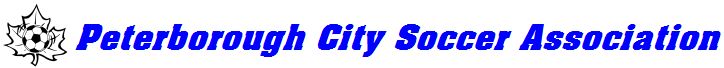 Concussion Code of Conduct for Coaches and Team TrainersThis is our Concussion Code of Conduct for coaches and team trainers used by sports organization in Ontario.  Items marked with an asterisk * are mandatory by O.Reg. 161/19: General (Rowan’s Law). I can help prevent concussions through my:Efforts to ensure that my athletes wear the proper equipment and wear it correctly. Efforts to help my athletes develop their skills and strength so they can participate to the best of their abilities. Respect for the rules of my sport or activity and efforts to ensure that my athletes do, too. Commitment to fair play and respect for all (respecting other coaches, team trainers, officials and all participants and ensuring my athletes respect others and play fair). *I will care for the health and safety of all participants by taking concussions seriously. I understand that: A concussion is a brain injury that can have both short- and long-term effects. A blow to the head, face, or neck, or a blow to the body may cause the brain to move around inside the skull and result in a concussion. A person doesn’t need to lose consciousness to have had a concussion.An athlete with a suspected concussion should stop participating in training, practice or competition immediately. I have a commitment to concussion recognition and reporting, including self-reporting of possible concussion and reporting to a designated person when an individual suspects that another individual may have sustained a concussion. *Continuing to participate in further training, practice or competition with a suspected concussion increases a person’s risk of more severe, longer lasting symptoms, and increases their risk of other injuries or even death. I will create an environment where participants feel safe and comfortable speaking up. I will:Encourage athletes not to hide their symptoms, but to tell me, an official, parent or another adult they trust if they experience any symptoms of concussion after an impact. Lead by example. I will tell a fellow coach, official, team trainer and seek medical attention by a physician or nurse practitioner if I am experiencing any concussion symptoms. Understand and respect that any athlete with a suspected concussion must be removed from sport and not permitted to return until they undergo a medical assessment by a physician or nurse practitioner and have been medically cleared to return to training, practice or competition.For coaches only: Commit to providing opportunities before and after each training, practice and competition to enable athletes to discuss potential issues related to concussions. *I will support all participants to take the time they need to recover.I understand my commitment to supporting the return-to-sport process. *I understand the athletes will have to be cleared by a physician or nurse practitioner before returning to sport.  I will respect my fellow coaches, team trainers, parents, physicians and nurse practitioners and any decisions made with regards to the health and safety of my athletes. By signing here, I acknowledge that I have fully reviewed and commit to this Concussion Code of Conduct.Coach/Manager/Team Official: _____________________________________Name (Please print): __________________________________________Date:  __________________________________________________Registrar Confirmation: ________________________________________________If your sport organization has adopted policies regarding (a) zero-tolerance (b) mandatory disqualification for illegal play that is considered high risk for causing concussions and (c) escalating consequences for violation of the Concussion Code of Conduct, please read and commit to the following section.  If the following section does not apply to your sport organization, please disregard.I will help prevent concussions, through my: Commitment to zero-tolerance for prohibited play that is considered high risk for causing concussions. *Acknowledgement of mandatory expulsion from competition for violating zero-tolerance for prohibited play that is considered high risk for causing concussions. *Acknowledgement of the escalating consequences for those who repeatedly violate the Concussion Code of Conduct. * REGISTRANT INFORMATIONREGISTRANT INFORMATIONFIRST NAME:                                           LAST NAME:   FIRST NAME:                                           LAST NAME:   ADDRESS:  ADDRESS:  CITY:                                                                                  PROVINCE:     POSTAL CODE: CITY:                                                                                  PROVINCE:     POSTAL CODE: PHONE NUMBER:                                    EMAIL ADDRESS:  PHONE NUMBER:                                    EMAIL ADDRESS:  DATE OF BIRTH: (Y/M/D)                       REGISTRATION NUMBER:  DATE OF BIRTH: (Y/M/D)                       REGISTRATION NUMBER:  REGISTERING AS A:               PLAYER                    X  TEAM OFFICIAL (COACH, MANAGER, ETC.)REGISTERING AS A:               ADMINISTRATOR or VOLUNTEER               
REGISTERING AS A:               PLAYER                    X  TEAM OFFICIAL (COACH, MANAGER, ETC.)REGISTERING AS A:               ADMINISTRATOR or VOLUNTEER               
TEAM / ORGANIZATION DETAILSTEAM / ORGANIZATION DETAILSORGANIZATION NAME:  ORGANIZATION NAME:  SEASON TYPE REGISTERING FOR:          INDOOR    X OUTDOOR        FUTSAL 
SEASON TYPE REGISTERING FOR:          INDOOR    X OUTDOOR        FUTSAL 
PLAYER CLASSIFICATION:
INDOOR:       GRASSROOTS   YOUTH            SENIOROUTDOOR:   GRASSROOTS   YOUTH REC.    YOUTH COMP.    SR. REC.         SR. COMP.PLAYER CLASSIFICATION:
INDOOR:       GRASSROOTS   YOUTH            SENIOROUTDOOR:   GRASSROOTS   YOUTH REC.    YOUTH COMP.    SR. REC.         SR. COMP.TEAM NAME:                     LEAGUE NAME: TEAM NAME:                     LEAGUE NAME: DIVISION NAME: DIVISION NAME: PLAYING HISTORY – FOR PLAYERS ONLY PLAYING HISTORY – FOR PLAYERS ONLY Has the player ever registered to play soccer in another country?    Yes   NoIf yes, answer the following questions:In which country (other than Canada) did the player last register?With which Club did the player last register in another country?In which year did the player last register in another country?Has the player ever registered to play soccer in another country?    Yes   NoIf yes, answer the following questions:In which country (other than Canada) did the player last register?With which Club did the player last register in another country?In which year did the player last register in another country?CONSENT FOR USE OF PERSONAL INFORMATIONCONSENT FOR USE OF PERSONAL INFORMATIONI authorize the Canadian Soccer Association, *Ontario Soccer, the applicable District Association and Soccer Organization to collect and use personal information about me for the purpose of receiving communications from the Canadian Soccer Association, Ontario Soccer, District Association, League and Soccer Organization. I understand that I may withdraw such consent related to receiving communications at any time by contacting the Ontario Soccer Privacy Officer at privacy@ontariosoccer.ca or by mail to: Attention: Privacy Officer, Ontario Soccer, 7601 Martin Grove Road, Vaughan ON L4L 9E4. The Privacy Officer will advise the implications of such withdrawal. 
*We do not sell or distribute your personal information to any other third party not listed herein.*I authorize the Canadian Soccer Association, *Ontario Soccer, the applicable District Association and Soccer Organization to collect and use personal information about me for the purpose of receiving communications from the Canadian Soccer Association, Ontario Soccer, District Association, League and Soccer Organization. I understand that I may withdraw such consent related to receiving communications at any time by contacting the Ontario Soccer Privacy Officer at privacy@ontariosoccer.ca or by mail to: Attention: Privacy Officer, Ontario Soccer, 7601 Martin Grove Road, Vaughan ON L4L 9E4. The Privacy Officer will advise the implications of such withdrawal. 
*We do not sell or distribute your personal information to any other third party not listed herein.*ACCEPTANCE OF TERMS AND CONDITIONSACCEPTANCE OF TERMS AND CONDITIONSIn consideration of the acceptance of my or my child/ward’s membership in the Ontario Soccer, District Association and Club/Academy, I, the participant, agree as follows: 
I understand that I cannot play in any sanctioned soccer game until after this registration form has been validated and the registration data has been entered in Ontario Soccer’s computerized registration system. I have read and understand the waiver attached and my signature affixed hereto indicates my agreement with such waiver. I am aware of Ontario Soccer, District Association and Club/Academy’s and League bylaws, policies, rules and regulations and agree to abide by them and to be bound by them.I accept sole responsibility for my personal possessions and athletic equipment and accept all liability for any damage to the playing equipment caused by my careless, negligent and/or improper handling. I grant permission to the Organization to photograph and/or record my image and/or voice on still or motion picture film and/or audio tape and to use this material to promote the sport of soccer and the Organizations through the media of newsletters, websites, television, film, radio, print and/or other form. I understand I waive any claim to remuneration for use of audio/visual materials used for these purposes. By signing and dating below you agree that you are the player being registered and to be bound by this Legal Agreement even if you have not read this agreement.
                                                                                                        
Registrant’s Signature or Parent/Legal Guardian if under 18                              DATE:                                                                       
In consideration of the acceptance of my or my child/ward’s membership in the Ontario Soccer, District Association and Club/Academy, I, the participant, agree as follows: 
I understand that I cannot play in any sanctioned soccer game until after this registration form has been validated and the registration data has been entered in Ontario Soccer’s computerized registration system. I have read and understand the waiver attached and my signature affixed hereto indicates my agreement with such waiver. I am aware of Ontario Soccer, District Association and Club/Academy’s and League bylaws, policies, rules and regulations and agree to abide by them and to be bound by them.I accept sole responsibility for my personal possessions and athletic equipment and accept all liability for any damage to the playing equipment caused by my careless, negligent and/or improper handling. I grant permission to the Organization to photograph and/or record my image and/or voice on still or motion picture film and/or audio tape and to use this material to promote the sport of soccer and the Organizations through the media of newsletters, websites, television, film, radio, print and/or other form. I understand I waive any claim to remuneration for use of audio/visual materials used for these purposes. By signing and dating below you agree that you are the player being registered and to be bound by this Legal Agreement even if you have not read this agreement.
                                                                                                        
Registrant’s Signature or Parent/Legal Guardian if under 18                              DATE:                                                                       
DOCUMENTATION HAS BEEN VALIDATED BY ORGANIZATION 
SIGNATURE :                                                                DATE: DISTRICT ASSOCIATION/ONTARIO SOCCER VALIDATION
SIGNATURE:                                                       DATE: 